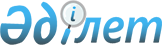 О внесении изменений в приказ исполняющего обязанности Министра образования и науки Республики Казахстан от 12 июля 2017 года № 328 "О распределении государственного образовательного заказа на подготовку специалистов с высшим и послевузовским образованием в разрезе специальностей на 2017-2018 учебный год"Приказ Министра образования и науки Республики Казахстан от 20 декабря 2017 года № 631. Зарегистрирован в Министерстве юстиции Республики Казахстан 27 декабря 2017 года № 16139.
      В целях реализации постановления Правительства Республики Казахстан от 5 декабря 2017 года № 810 "О внесении изменений в постановление Правительства Республики Казахстан от 22 июня 2017 года № 386 "Об утверждении государственного образовательного заказа на подготовку специалистов с высшим и послевузовским образованием, а также с техническим и профессиональным, послесредним образованием в организациях образования, финансируемых из республиканского бюджета, (за исключением организаций образования, осуществляющих подготовку специалистов для Вооруженных сил, других войск и воинских формирований,  а также специальных государственных органов), на 2017-2018 учебный год" ПРИКАЗЫВАЮ:
      1. Внести в приказ исполняющего обязанности Министра образования и науки Республики Казахстан от 12 июля 2017 года № 328 "О распределении государственного образовательного заказа на подготовку специалистов с высшим и послевузовским образованием в разрезе специальностей на 2017-2018 учебный год" (зарегистрирован в Реестре государственной регистрации нормативных правовых актов под № 15345, опубликован 26 июля 2017 года в Эталонном контрольном банке нормативных правовых актов Республики Казахстан) следующие изменения:
      приложение 1 к указанному приказу изложить в редакции согласно приложению 1 к настоящему приказу;
      приложение 2 к указанному приказу изложить в редакции согласно приложению 2 к настоящему приказу;
      приложение 3 к указанному приказу изложить в редакции согласно приложению 3 к настоящему приказу;
      приложение 4 к указанному приказу изложить в редакции согласно приложению 4 к настоящему приказу.
      2. Департаменту высшего и послевузовского образования Министерства образования и науки Республики Казахстан (Кобенова Г.И.) в установленном законодательством Республики Казахстан порядке обеспечить:
      1) государственную регистрацию настоящего приказа в Министерстве юстиции Республики Казахстан;
      2) в течение десяти календарных дней со дня государственной регистрации настоящего приказа направление его копии в бумажном и электронном виде на казахском и русском языках в Республиканское государственное предприятие на праве хозяйственного ведения "Республиканский центр правовой информации" для официального опубликования и включения в Эталонный контрольный банк нормативных правовых актов Республики Казахстан;
      3) в течение десяти календарных дней после государственной регистрации настоящего приказа направление его копии на официальное опубликование в периодические печатные издания;
      4) размещение настоящего приказа на интернет-ресурсе Министерства образования и науки Республики Казахстан после его официального опубликования;
      5) в течение десяти рабочих дней после государственной регистрации настоящего приказа представление в Департамент юридической службы и международного сотрудничества Министерства образования и науки Республики Казахстан сведений об исполнении мероприятий, предусмотренных подпунктами 1), 2), 3) и 4) настоящего пункта.
      3. Контроль за исполнением настоящего приказа возложить на вице-министра образования и науки Республики Казахстан Аймагамбетова А.К.
      4. Настоящий приказ вводится в действие после дня его первого официального опубликования и распространяется на отношения, возникшие с 1 сентября 2017 года. Государственный образовательный заказ на подготовку специалистов с высшим образованием на 2017-2018 учебный год в разрезе специальностей по очной форме обучения Государственный образовательный заказ на подготовку специалистов с высшим образованием на 2017-2018 учебный год в разрезе специальностей по заочной сокращенной форме обучения Государственный образовательный заказ на подготовку магистров на 2017-2018 учебный год  Государственный образовательный заказ на подготовку докторов PhD на 2017-2018 учебный год 
					© 2012. РГП на ПХВ «Институт законодательства и правовой информации Республики Казахстан» Министерства юстиции Республики Казахстан
				
      Министр образования и науки 
Республики Казахстан

Е. Сагадиев
Приложение 1 
к приказу
Министра образования и науки
Республики Казахстан
от 20 декабря 2017 года № 631Приложение 1 
к приказу
исполняющего обязанности
Министра образования и науки
Республики Казахстан
от 12 июля 2017 года № 328
Шифр
Наименование специальностей
Наименование специальностей
Наименование специальностей
Наименование специальностей
Итого
полное обучение
полное обучение
полное обучение
полное обучение
полное обучение
полное обучение
полное обучение
полное обучение
сокращенное обучение
сокращенное обучение
сокращенное обучение
сокращенное обучение
сокращенное обучение
сокращенное обучение
сокращенное обучение
Шифр
Наименование специальностей
Наименование специальностей
Наименование специальностей
Наименование специальностей
Итого
всего
всего
казахский
казахский
английский
английский
английский
русский
всего
казахский
казахский
казахский
казахский
русский
русский
1. Образование
1. Образование
1. Образование
1. Образование
1. Образование
1. Образование
1. Образование
1. Образование
1. Образование
1. Образование
1. Образование
1. Образование
1. Образование
1. Образование
1. Образование
1. Образование
1. Образование
1. Образование
1. Образование
1. Образование
1. Образование
5В010100
Дошкольное обучение и воспитание 
Дошкольное обучение и воспитание 
Дошкольное обучение и воспитание 
Дошкольное обучение и воспитание 
286
265
201
201
201
64
21
21
21
21
16
5
5
5В010200
Педагогика и методика начального обучения
Педагогика и методика начального обучения
Педагогика и методика начального обучения
Педагогика и методика начального обучения
132
125
93
93
93
32
7
7
7
7
6
1
1
5В010300
Педагогика и психология
Педагогика и психология
Педагогика и психология
Педагогика и психология
142
135
112
112
112
23
7
7
7
7
6
1
1
5В010400
Начальная военная подготовка
Начальная военная подготовка
Начальная военная подготовка
Начальная военная подготовка
36
36
29
29
29
7
0
0
0
0
5В010500
Дефектология 
Дефектология 
Дефектология 
Дефектология 
356
344
259
259
259
85
12
12
12
12
9
3
3
5В010600
Музыкальное образование 
Музыкальное образование 
Музыкальное образование 
Музыкальное образование 
41
41
30
30
30
11
0
0
0
0
5В010700
Изобразительное искусство и черчение 
Изобразительное искусство и черчение 
Изобразительное искусство и черчение 
Изобразительное искусство и черчение 
45
41
28
28
28
13
4
4
4
4
3
1
1
5В010800
Физическая культура и спорт  
Физическая культура и спорт  
Физическая культура и спорт  
Физическая культура и спорт  
709
682
517
517
517
165
27
27
27
27
18
9
9
5В010900
Математика 
Математика 
Математика 
Математика 
333
322
271
271
271
51
11
11
11
11
10
1
1
5В011000
Физика 
Физика 
Физика 
Физика 
440
438
254
254
254
124
124
124
60
2
2
2
2
2
5В011100
Информатика
Информатика
Информатика
Информатика
409
349
224
224
224
96
96
96
29
60
60
60
60
46
14
14
5В011200
Химия  
Химия  
Химия  
Химия  
410
408
246
246
246
95
95
95
67
2
2
2
2
2
5В011300
Биология
Биология
Биология
Биология
650
603
218
218
218
327
327
327
58
47
47
47
47
33
14
14
5В011400
История
История
История
История
88
81
63
63
63
18
7
7
7
7
6
1
1
5В011500
Основы права и экономики  
Основы права и экономики  
Основы права и экономики  
Основы права и экономики  
32
32
26
26
26
6
5В011600
География 
География 
География 
География 
62
62
48
48
48
14
5В011700
Казахский язык и литература 
Казахский язык и литература 
Казахский язык и литература 
Казахский язык и литература 
401
379
379
379
379
22
22
22
22
22
5В011800
Русский язык и литература 
Русский язык и литература 
Русский язык и литература 
Русский язык и литература 
56
52
52
4
4
4
4
4
4
5В011900
Иностранный язык: два иностранных языка (английский  язык) 
Иностранный язык: два иностранных языка (английский  язык) 
Иностранный язык: два иностранных языка (английский  язык) 
Иностранный язык: два иностранных языка (английский  язык) 
730
680
522
522
522
158
50
50
50
50
35
15
15
5В011900
Иностранный язык: два иностранных языка (немецкий язык)
Иностранный язык: два иностранных языка (немецкий язык)
Иностранный язык: два иностранных языка (немецкий язык)
Иностранный язык: два иностранных языка (немецкий язык)
4
4
4
5В011900
Иностранный язык: два иностранных языка (французский язык)
Иностранный язык: два иностранных языка (французский язык)
Иностранный язык: два иностранных языка (французский язык)
Иностранный язык: два иностранных языка (французский язык)
2
2
1
1
1
1
5В012000
Профессиональное обучение
Профессиональное обучение
Профессиональное обучение
Профессиональное обучение
215
191
170
170
170
21
24
24
24
24
17
7
7
5В012100
Казахский язык и литература в школах с неказахским языком обучения
Казахский язык и литература в школах с неказахским языком обучения
Казахский язык и литература в школах с неказахским языком обучения
Казахский язык и литература в школах с неказахским языком обучения
55
55
55
55
55
5В012200
Русский язык и литература в школах с нерусским языком обучения
Русский язык и литература в школах с нерусским языком обучения
Русский язык и литература в школах с нерусским языком обучения
Русский язык и литература в школах с нерусским языком обучения
81
81
81
5В012300
Социальная педагогика и самопознание
Социальная педагогика и самопознание
Социальная педагогика и самопознание
Социальная педагогика и самопознание
206
199
149
149
149
50
7
7
7
7
6
1
1
5В012500
Химия-Биология
Химия-Биология
Химия-Биология
Химия-Биология
33
33
24
24
24
9
5В012600
Математика-Физика
Математика-Физика
Математика-Физика
Математика-Физика
27
27
23
23
23
4
5В012700
Математика-Информатика
Математика-Информатика
Математика-Информатика
Математика-Информатика
25
25
25
25
25
5В012800
Физика-Информатика
Физика-Информатика
Физика-Информатика
Физика-Информатика
26
26
21
21
21
5
5В012900
География-История
География-История
География-История
География-История
25
25
16
16
16
9
5В013000
История-Религиоведение
История-Религиоведение
История-Религиоведение
История-Религиоведение
24
24
18
18
18
6
Всего
Всего
Всего
Всего
Всего
6081

5767

4022

642

1103

314

237

77

Квота для детей-сирот и детей, оставшихся без попечения родителей (1%)
Квота для детей-сирот и детей, оставшихся без попечения родителей (1%)
Квота для детей-сирот и детей, оставшихся без попечения родителей (1%)
Квота для детей-сирот и детей, оставшихся без попечения родителей (1%)
63
54
9
9
9
9
Квота для инвалидов I, II групп, инвалидов с детства, детей-инвалидов (1%)
Квота для инвалидов I, II групп, инвалидов с детства, детей-инвалидов (1%)
Квота для инвалидов I, II групп, инвалидов с детства, детей-инвалидов (1%)
Квота для инвалидов I, II групп, инвалидов с детства, детей-инвалидов (1%)
101
99
2
2
2
2
Квота для лиц, приравненных по льготам и гарантиям к участникам и инвалидам Великой Отечественной войны (0,5%)
Квота для лиц, приравненных по льготам и гарантиям к участникам и инвалидам Великой Отечественной войны (0,5%)
Квота для лиц, приравненных по льготам и гарантиям к участникам и инвалидам Великой Отечественной войны (0,5%)
Квота для лиц, приравненных по льготам и гарантиям к участникам и инвалидам Великой Отечественной войны (0,5%)
10
10
Квота для лиц казахской национальности, не являющихся гражданами Республики Казахстан (2%)
Квота для лиц казахской национальности, не являющихся гражданами Республики Казахстан (2%)
Квота для лиц казахской национальности, не являющихся гражданами Республики Казахстан (2%)
Квота для лиц казахской национальности, не являющихся гражданами Республики Казахстан (2%)
112
108
4
4
4
4
Всего
Всего
Всего
Всего
Всего
286

271

0

0

0

15

0

0

2. Гуманитарные науки
2. Гуманитарные науки
2. Гуманитарные науки
2. Гуманитарные науки
2. Гуманитарные науки
2. Гуманитарные науки
2. Гуманитарные науки
2. Гуманитарные науки
2. Гуманитарные науки
2. Гуманитарные науки
2. Гуманитарные науки
2. Гуманитарные науки
2. Гуманитарные науки
2. Гуманитарные науки
2. Гуманитарные науки
2. Гуманитарные науки
2. Гуманитарные науки
2. Гуманитарные науки
2. Гуманитарные науки
2. Гуманитарные науки
2. Гуманитарные науки
5В020100
Философия  
Философия  
Философия  
Философия  
20
20
15
15
15
5
5В020200
Международные отношения  
Международные отношения  
Международные отношения  
Международные отношения  
47
47
31
31
31
16
5В020300
История 
История 
История 
История 
93
93
70
70
70
23
5В020400
Культурология
Культурология
Культурология
Культурология
18
18
13
13
13
5
5В020500
Филология: казахский язык 
Филология: казахский язык 
Филология: казахский язык 
Филология: казахский язык 
137
137
137
137
137
5В020500
Филология: русский язык 
Филология: русский язык 
Филология: русский язык 
Филология: русский язык 
25
25
25
5В020600
Религиоведение 
Религиоведение 
Религиоведение 
Религиоведение 
93
93
71
71
71
22
5В020700
Переводческое дело 
Переводческое дело 
Переводческое дело 
Переводческое дело 
145
145
108
108
108
37
5В020800
Археология и этнология 
Археология и этнология 
Археология и этнология 
Археология и этнология 
15
15
11
11
11
4
5В020900
Востоковедение
Востоковедение
Востоковедение
Востоковедение
22
22
17
17
17
5
5В021000
Иностранная филология: английский язык 
Иностранная филология: английский язык 
Иностранная филология: английский язык 
Иностранная филология: английский язык 
45
45
35
35
35
10
5В021000
Иностранная филология: немецкий язык 
Иностранная филология: немецкий язык 
Иностранная филология: немецкий язык 
Иностранная филология: немецкий язык 
4
4
1
1
1
3
5В021000
Иностранная филология: арабский язык 
Иностранная филология: арабский язык 
Иностранная филология: арабский язык 
Иностранная филология: арабский язык 
6
6
6
6
6
5В021000
Иностранная филология: турецкий язык 
Иностранная филология: турецкий язык 
Иностранная филология: турецкий язык 
Иностранная филология: турецкий язык 
5
5
4
4
4
1
5В021000
Иностранная филология: корейский язык 
Иностранная филология: корейский язык 
Иностранная филология: корейский язык 
Иностранная филология: корейский язык 
11
11
10
10
10
1
5В021000
Иностранная филология: китайский язык 
Иностранная филология: китайский язык 
Иностранная филология: китайский язык 
Иностранная филология: китайский язык 
6
6
5
5
5
1
5В021000
Иностранная филология: японский язык 
Иностранная филология: японский язык 
Иностранная филология: японский язык 
Иностранная филология: японский язык 
8
8
7
7
7
1
5В021000
Иностранная филология: узбекский язык 
Иностранная филология: узбекский язык 
Иностранная филология: узбекский язык 
Иностранная филология: узбекский язык 
5
5
4
4
4
1
5В021000
Иностранная филология: уйгурский язык 
Иностранная филология: уйгурский язык 
Иностранная филология: уйгурский язык 
Иностранная филология: уйгурский язык 
4
4
3
3
3
1
5В021000
Иностранная филология: французский язык 
Иностранная филология: французский язык 
Иностранная филология: французский язык 
Иностранная филология: французский язык 
5
5
4
4
4
1
5В021000
Иностранная филология: персидский язык 
Иностранная филология: персидский язык 
Иностранная филология: персидский язык 
Иностранная филология: персидский язык 
3
3
2
2
2
1
5В021000
Иностранная филология: индийский язык 
Иностранная филология: индийский язык 
Иностранная филология: индийский язык 
Иностранная филология: индийский язык 
3
3
2
2
2
1
5В021100
Теология
Теология
Теология
Теология
9
9
7
7
7
2
5В021200
Тюркология
Тюркология
Тюркология
Тюркология
11
11
9
9
9
2
5В021500
Исламоведение
Исламоведение
Исламоведение
Исламоведение
190
179
151
151
151
28
11
11
11
11
11
Всего
Всего
Всего
Всего
Всего
930

919

723

0

196

11

11

0

Квота для детей-сирот и детей, оставшихся без попечения родителей (1%)
Квота для детей-сирот и детей, оставшихся без попечения родителей (1%)
Квота для детей-сирот и детей, оставшихся без попечения родителей (1%)
Квота для детей-сирот и детей, оставшихся без попечения родителей (1%)
6
6
Квота для инвалидов I, II групп, инвалидов с детства, детей-инвалидов (1%)
Квота для инвалидов I, II групп, инвалидов с детства, детей-инвалидов (1%)
Квота для инвалидов I, II групп, инвалидов с детства, детей-инвалидов (1%)
Квота для инвалидов I, II групп, инвалидов с детства, детей-инвалидов (1%)
8
8
Квота для лиц, приравненных по льготам и гарантиям к участникам и инвалидам Великой Отечественной войны (0,5%)
Квота для лиц, приравненных по льготам и гарантиям к участникам и инвалидам Великой Отечественной войны (0,5%)
Квота для лиц, приравненных по льготам и гарантиям к участникам и инвалидам Великой Отечественной войны (0,5%)
Квота для лиц, приравненных по льготам и гарантиям к участникам и инвалидам Великой Отечественной войны (0,5%)
2
2
Квота для лиц казахской национальности, не являющихся гражданами Республики Казахстан (2%)
Квота для лиц казахской национальности, не являющихся гражданами Республики Казахстан (2%)
Квота для лиц казахской национальности, не являющихся гражданами Республики Казахстан (2%)
Квота для лиц казахской национальности, не являющихся гражданами Республики Казахстан (2%)
11
11
Всего
Всего
Всего
Всего
Всего
27

27

3. Право
3. Право
3. Право
3. Право
3. Право
3. Право
3. Право
3. Право
3. Право
3. Право
3. Право
3. Право
3. Право
3. Право
3. Право
3. Право
3. Право
3. Право
3. Право
3. Право
3. Право
5В030100
Юриспруденция 
Юриспруденция 
Юриспруденция 
73
73
73
55
55
55
55
18
5В030200
Международное право
Международное право
Международное право
45
45
45
34
34
34
34
11
5В030300
Правоохранительная деятельность
Правоохранительная деятельность
Правоохранительная деятельность
15
15
15
12
12
12
12
3
5В030400
Таможенное дело 
Таможенное дело 
Таможенное дело 
15
15
15
12
12
12
12
3
Всего
Всего
Всего
Всего
148

148

113

35

Квота для детей-сирот и детей, оставшихся без попечения родителей (1%)
Квота для детей-сирот и детей, оставшихся без попечения родителей (1%)
Квота для детей-сирот и детей, оставшихся без попечения родителей (1%)
1
1
Квота для инвалидов I, II групп, инвалидов с детства, детей-инвалидов (1%)
Квота для инвалидов I, II групп, инвалидов с детства, детей-инвалидов (1%)
Квота для инвалидов I, II групп, инвалидов с детства, детей-инвалидов (1%)
1
1
Квота для лиц, приравненных по льготам и гарантиям к участникам и инвалидам Великой Отечественной войны (0,5%)
Квота для лиц, приравненных по льготам и гарантиям к участникам и инвалидам Великой Отечественной войны (0,5%)
Квота для лиц, приравненных по льготам и гарантиям к участникам и инвалидам Великой Отечественной войны (0,5%)
1
1
Квота для лиц казахской национальности, не являющихся гражданами Республики Казахстан (2%)
Квота для лиц казахской национальности, не являющихся гражданами Республики Казахстан (2%)
Квота для лиц казахской национальности, не являющихся гражданами Республики Казахстан (2%)
2
2
Всего
Всего
Всего
Всего
5

4. Искусство
4. Искусство
4. Искусство
4. Искусство
4. Искусство
4. Искусство
4. Искусство
4. Искусство
4. Искусство
4. Искусство
4. Искусство
4. Искусство
4. Искусство
4. Искусство
4. Искусство
4. Искусство
4. Искусство
4. Искусство
4. Искусство
4. Искусство
4. Искусство
5В040200
Инструментальное исполнительство
Инструментальное исполнительство
Инструментальное исполнительство
Инструментальное исполнительство
5
5
4
4
4
4
1
5В040300
Вокальное искусство
Вокальное искусство
Вокальное искусство
Вокальное искусство
5
5
4
4
4
4
1
5В040400
Традиционное музыкальное искусство 
Традиционное музыкальное искусство 
Традиционное музыкальное искусство 
Традиционное музыкальное искусство 
5
5
4
4
4
4
1
5В040600
Режиссура
Режиссура
Режиссура
Режиссура
11
11
9
9
9
9
2
5В040900
Хореография
Хореография
Хореография
Хореография
7
7
5
5
5
5
2
5В041300
Живопись
Живопись
Живопись
Живопись
5
5
4
4
4
4
1
5В041400
Графика
Графика
Графика
Графика
5
5
4
4
4
4
1
5В041700
Декоративное искусство  
Декоративное искусство  
Декоративное искусство  
Декоративное искусство  
5
5
5
5
5
5
5В041900
Музейное дело и охрана памятников 
Музейное дело и охрана памятников 
Музейное дело и охрана памятников 
Музейное дело и охрана памятников 
33
33
25
25
25
25
8
5В042000
Архитектура 
Архитектура 
Архитектура 
Архитектура 
51
51
37
37
37
37
14
5В042100
Дизайн 
Дизайн 
Дизайн 
Дизайн 
45
45
32
32
32
32
13
5В042200
Издательское дело   
Издательское дело   
Издательское дело   
Издательское дело   
10
10
8
8
8
8
2
5В041200
Операторское искусство
Операторское искусство
Операторское искусство
Операторское искусство
5
5
2
2
2
2
3
Всего
Всего
Всего
Всего
Всего
192

192

143

49

0

Квота для детей-сирот и детей, оставшихся без попечения родителей (1%)
Квота для детей-сирот и детей, оставшихся без попечения родителей (1%)
Квота для детей-сирот и детей, оставшихся без попечения родителей (1%)
Квота для детей-сирот и детей, оставшихся без попечения родителей (1%)
2
Квота для инвалидов I, II групп, инвалидов с детства, детей-инвалидов (1%)
Квота для инвалидов I, II групп, инвалидов с детства, детей-инвалидов (1%)
Квота для инвалидов I, II групп, инвалидов с детства, детей-инвалидов (1%)
Квота для инвалидов I, II групп, инвалидов с детства, детей-инвалидов (1%)
2
Квота для лиц, приравненных по льготам и гарантиям к участникам и инвалидам Великой Отечественной войны (0,5%)
Квота для лиц, приравненных по льготам и гарантиям к участникам и инвалидам Великой Отечественной войны (0,5%)
Квота для лиц, приравненных по льготам и гарантиям к участникам и инвалидам Великой Отечественной войны (0,5%)
Квота для лиц, приравненных по льготам и гарантиям к участникам и инвалидам Великой Отечественной войны (0,5%)
1
Квота для лиц казахской национальности, не являющихся гражданами Республики Казахстан (2%)
Квота для лиц казахской национальности, не являющихся гражданами Республики Казахстан (2%)
Квота для лиц казахской национальности, не являющихся гражданами Республики Казахстан (2%)
Квота для лиц казахской национальности, не являющихся гражданами Республики Казахстан (2%)
4
 Всего
 Всего
 Всего
 Всего
 Всего
9

5. Социальные науки, экономика и бизнес
5. Социальные науки, экономика и бизнес
5. Социальные науки, экономика и бизнес
5. Социальные науки, экономика и бизнес
5. Социальные науки, экономика и бизнес
5. Социальные науки, экономика и бизнес
5. Социальные науки, экономика и бизнес
5. Социальные науки, экономика и бизнес
5. Социальные науки, экономика и бизнес
5. Социальные науки, экономика и бизнес
5. Социальные науки, экономика и бизнес
5. Социальные науки, экономика и бизнес
5. Социальные науки, экономика и бизнес
5. Социальные науки, экономика и бизнес
5. Социальные науки, экономика и бизнес
5. Социальные науки, экономика и бизнес
5. Социальные науки, экономика и бизнес
5. Социальные науки, экономика и бизнес
5. Социальные науки, экономика и бизнес
5. Социальные науки, экономика и бизнес
5. Социальные науки, экономика и бизнес
5В050100
Социология
Социология
Социология
Социология
40
40
30
30
30
30
10
5В050200
Политология
Политология
Политология
Политология
42
42
31
31
31
31
11
5В050300
Психология
Психология
Психология
Психология
54
54
39
39
39
39
15
5В050400
Журналистика
Журналистика
Журналистика
Журналистика
99
99
73
73
73
73
26
5В050500
Регионоведение
Регионоведение
Регионоведение
Регионоведение
65
65
49
49
49
49
16
5В050600
Экономика
Экономика
Экономика
Экономика
121
121
89
89
89
89
32
5В050700
Менеджмент
Менеджмент
Менеджмент
Менеджмент
87
87
72
72
72
72
15
5В050800
Учет и аудит
Учет и аудит
Учет и аудит
Учет и аудит
85
85
72
72
72
72
13
5В050900
Финансы 
Финансы 
Финансы 
Финансы 
83
83
68
68
68
68
15
5В051000
Государственное и местное управление
Государственное и местное управление
Государственное и местное управление
Государственное и местное управление
66
66
49
49
49
49
17
5В051100
Маркетинг
Маркетинг
Маркетинг
Маркетинг
105
105
87
87
87
87
18
5В051200
Статистика
Статистика
Статистика
Статистика
32
32
22
22
22
22
10
5В051300
Мировая экономика
Мировая экономика
Мировая экономика
Мировая экономика
56
56
41
41
41
41
15
5В051400
Связь с общественностью
Связь с общественностью
Связь с общественностью
Связь с общественностью
47
47
37
37
37
37
10
5В051500
Архивоведение, документоведение и документационное обеспечение
Архивоведение, документоведение и документационное обеспечение
Архивоведение, документоведение и документационное обеспечение
Архивоведение, документоведение и документационное обеспечение
20
20
16
16
16
16
4
5В051900
Организация и нормирование труда   
Организация и нормирование труда   
Организация и нормирование труда   
Организация и нормирование труда   
21
21
16
16
16
16
5
5В052100
Государственный аудит
Государственный аудит
Государственный аудит
Государственный аудит
68
68
54
54
54
54
14
Всего
Всего
Всего
Всего
Всего
1091

1091

845

246

0

0

Квота для детей-сирот и детей, оставшихся без попечения родителей (1%)
Квота для детей-сирот и детей, оставшихся без попечения родителей (1%)
Квота для детей-сирот и детей, оставшихся без попечения родителей (1%)
Квота для детей-сирот и детей, оставшихся без попечения родителей (1%)
15
Квота для инвалидов I, II групп, инвалидов с детства, детей-инвалидов (1%)
Квота для инвалидов I, II групп, инвалидов с детства, детей-инвалидов (1%)
Квота для инвалидов I, II групп, инвалидов с детства, детей-инвалидов (1%)
Квота для инвалидов I, II групп, инвалидов с детства, детей-инвалидов (1%)
11
Квота для лиц, приравненных по льготам и гарантиям к участникам и инвалидам Великой Отечественной войны (0,5%)
Квота для лиц, приравненных по льготам и гарантиям к участникам и инвалидам Великой Отечественной войны (0,5%)
Квота для лиц, приравненных по льготам и гарантиям к участникам и инвалидам Великой Отечественной войны (0,5%)
Квота для лиц, приравненных по льготам и гарантиям к участникам и инвалидам Великой Отечественной войны (0,5%)
4
Квота для лиц казахской национальности, не являющихся гражданами Республики Казахстан (2%)
Квота для лиц казахской национальности, не являющихся гражданами Республики Казахстан (2%)
Квота для лиц казахской национальности, не являющихся гражданами Республики Казахстан (2%)
Квота для лиц казахской национальности, не являющихся гражданами Республики Казахстан (2%)
18
Всего
Всего
Всего
Всего
Всего
48

6. Естественные науки
6. Естественные науки
6. Естественные науки
6. Естественные науки
6. Естественные науки
6. Естественные науки
6. Естественные науки
6. Естественные науки
6. Естественные науки
6. Естественные науки
6. Естественные науки
6. Естественные науки
6. Естественные науки
6. Естественные науки
6. Естественные науки
6. Естественные науки
6. Естественные науки
6. Естественные науки
6. Естественные науки
6. Естественные науки
6. Естественные науки
5В060100
Математика 
Математика 
Математика 
Математика 
230
230
179
179
179
179
51
5В060200
Информатика 
Информатика 
Информатика 
Информатика 
271
271
200
200
200
200
71
5В060300
Механика 
Механика 
Механика 
Механика 
147
147
132
132
132
132
15
5В060400
Физика 
Физика 
Физика 
Физика 
212
212
176
176
176
176
36
5В060500
Ядерная физика
Ядерная физика
Ядерная физика
Ядерная физика
131
131
108
108
108
108
23
5В060600
Химия
Химия
Химия
Химия
56
56
47
47
47
47
9
5В060700
Биология 
Биология 
Биология 
Биология 
283
283
234
234
234
234
49
5В060800
Экология   
Экология   
Экология   
Экология   
231
231
125
125
125
125
106
5В060900
География 
География 
География 
География 
137
137
111
111
111
111
26
5В061000
Гидрология
Гидрология
Гидрология
Гидрология
93
93
70
70
70
70
23
5В061100
Физика и астрономия 
Физика и астрономия 
Физика и астрономия 
Физика и астрономия 
116
116
95
95
95
95
21
5В061200
Метеорология
Метеорология
Метеорология
Метеорология
90
90
65
65
65
65
25
Всего
Всего
Всего
Всего
Всего
1997

1997

1542

455

Квота для детей-сирот и детей, оставшихся без попечения родителей (1%)
Квота для детей-сирот и детей, оставшихся без попечения родителей (1%)
Квота для детей-сирот и детей, оставшихся без попечения родителей (1%)
Квота для детей-сирот и детей, оставшихся без попечения родителей (1%)
24
Квота для инвалидов I, II групп, инвалидов с детства, детей-инвалидов (1%)
Квота для инвалидов I, II групп, инвалидов с детства, детей-инвалидов (1%)
Квота для инвалидов I, II групп, инвалидов с детства, детей-инвалидов (1%)
Квота для инвалидов I, II групп, инвалидов с детства, детей-инвалидов (1%)
7
Квота для лиц, приравненных по льготам и гарантиям к участникам и инвалидам Великой Отечественной войны (0,5%)
Квота для лиц, приравненных по льготам и гарантиям к участникам и инвалидам Великой Отечественной войны (0,5%)
Квота для лиц, приравненных по льготам и гарантиям к участникам и инвалидам Великой Отечественной войны (0,5%)
Квота для лиц, приравненных по льготам и гарантиям к участникам и инвалидам Великой Отечественной войны (0,5%)
Квота для лиц казахской национальности, не являющихся гражданами Республики Казахстан (2%)
Квота для лиц казахской национальности, не являющихся гражданами Республики Казахстан (2%)
Квота для лиц казахской национальности, не являющихся гражданами Республики Казахстан (2%)
Квота для лиц казахской национальности, не являющихся гражданами Республики Казахстан (2%)
44
Всего
Всего
Всего
Всего
Всего
75

7. Технические науки и технологии
7. Технические науки и технологии
7. Технические науки и технологии
7. Технические науки и технологии
7. Технические науки и технологии
7. Технические науки и технологии
7. Технические науки и технологии
7. Технические науки и технологии
7. Технические науки и технологии
7. Технические науки и технологии
7. Технические науки и технологии
7. Технические науки и технологии
7. Технические науки и технологии
7. Технические науки и технологии
7. Технические науки и технологии
7. Технические науки и технологии
7. Технические науки и технологии
7. Технические науки и технологии
7. Технические науки и технологии
7. Технические науки и технологии
7. Технические науки и технологии
5В070100
Биотехнология 
Биотехнология 
Биотехнология 
Биотехнология 
523
523
523
523
412
412
412
111
5В070200
Автоматизация и управление
Автоматизация и управление
Автоматизация и управление
Автоматизация и управление
499
473
473
473
374
374
374
99
26
26
26
10
10
10
16
5В070300
Информационные системы 
Информационные системы 
Информационные системы 
Информационные системы 
692
639
639
639
486
486
486
153
53
53
53
26
26
26
27
5В070400
Вычислительная техника и программное обеспечение  
Вычислительная техника и программное обеспечение  
Вычислительная техника и программное обеспечение  
Вычислительная техника и программное обеспечение  
699
654
654
654
501
501
501
153
45
45
45
18
18
18
27
5В070500
Математическое и компьютерное моделирование
Математическое и компьютерное моделирование
Математическое и компьютерное моделирование
Математическое и компьютерное моделирование
223
223
223
223
173
173
173
50
5В070600
Геология и разведка месторождений полезных ископаемых 
Геология и разведка месторождений полезных ископаемых 
Геология и разведка месторождений полезных ископаемых 
Геология и разведка месторождений полезных ископаемых 
188
187
187
187
153
153
153
34
1
1
1
1
1
1
5В070700
Горное дело 
Горное дело 
Горное дело 
Горное дело 
384
384
384
384
294
294
294
90
0
0
0
5В070800
Нефтегазовое дело 
Нефтегазовое дело 
Нефтегазовое дело 
Нефтегазовое дело 
318
318
318
318
244
244
244
74
0
0
0
5В070900
Металлургия 
Металлургия 
Металлургия 
Металлургия 
349
339
339
339
258
258
258
81
10
10
10
1
1
1
9
5В071000
Материаловедение и технология новых материалов
Материаловедение и технология новых материалов
Материаловедение и технология новых материалов
Материаловедение и технология новых материалов
60
60
60
60
45
45
45
15
5В071100
Геодезия и картография
Геодезия и картография
Геодезия и картография
Геодезия и картография
237
231
231
231
157
157
157
74
6
6
6
3
3
3
3
5В071200
Машиностроение 
Машиностроение 
Машиностроение 
Машиностроение 
564
553
553
553
423
423
423
130
11
11
11
2
2
2
9
5В071300
Транспорт, транспортная техника и технологии
Транспорт, транспортная техника и технологии
Транспорт, транспортная техника и технологии
Транспорт, транспортная техника и технологии
567
544
544
544
422
422
422
122
23
23
23
9
9
9
14
5В071400
Авиационная техника и технологии
Авиационная техника и технологии
Авиационная техника и технологии
Авиационная техника и технологии
198
198
198
198
153
153
153
45
5B071500
Морская техника и технологии
Морская техника и технологии
Морская техника и технологии
Морская техника и технологии
32
32
32
32
28
28
28
4
5В071600
Приборостроение
Приборостроение
Приборостроение
Приборостроение
226
226
226
226
177
177
177
49
5В071700
Теплоэнергетика 
Теплоэнергетика 
Теплоэнергетика 
Теплоэнергетика 
326
307
307
307
250
250
250
57
19
19
19
5
5
5
14
5В071800
Электроэнергетика
Электроэнергетика
Электроэнергетика
Электроэнергетика
461
421
421
421
335
335
335
86
40
40
40
17
17
17
23
5В071900
Радиотехника, электроника и телекоммуникации 
Радиотехника, электроника и телекоммуникации 
Радиотехника, электроника и телекоммуникации 
Радиотехника, электроника и телекоммуникации 
573
551
551
551
442
442
442
109
22
22
22
7
7
7
15
5В072000
Химическая технология  неорганических веществ
Химическая технология  неорганических веществ
Химическая технология  неорганических веществ
Химическая технология  неорганических веществ
39
39
39
39
31
31
31
8
5В072100
Химическая технология органических веществ
Химическая технология органических веществ
Химическая технология органических веществ
Химическая технология органических веществ
130
130
130
130
97
97
97
33
5В072300
Техническая физика
Техническая физика
Техническая физика
Техническая физика
108
108
108
108
79
79
79
29
5В072400
Технологические машины и оборудование (по отраслям)
Технологические машины и оборудование (по отраслям)
Технологические машины и оборудование (по отраслям)
Технологические машины и оборудование (по отраслям)
536
530
530
530
411
411
411
119
6
6
6
6
5В072500
Технология деревообработки и изделий из дерева (по областям применения)
Технология деревообработки и изделий из дерева (по областям применения)
Технология деревообработки и изделий из дерева (по областям применения)
Технология деревообработки и изделий из дерева (по областям применения)
75
75
75
75
65
65
65
10
5В072600
Технология и конструирование изделий легкой промышленности 
Технология и конструирование изделий легкой промышленности 
Технология и конструирование изделий легкой промышленности 
Технология и конструирование изделий легкой промышленности 
358
354
354
354
323
323
323
31
4
4
4
1
1
1
3
5В072700
Технология продовольственных продуктов
Технология продовольственных продуктов
Технология продовольственных продуктов
Технология продовольственных продуктов
328
314
314
314
250
250
250
64
14
14
14
6
6
6
8
5В072800
Технология перерабатывающих производств (по отраслям)
Технология перерабатывающих производств (по отраслям)
Технология перерабатывающих производств (по отраслям)
Технология перерабатывающих производств (по отраслям)
190
185
185
185
139
139
139
46
5
5
5
3
3
3
2
5В072900
Строительство 
Строительство 
Строительство 
Строительство 
547
507
507
507
395
395
395
112
40
40
40
26
26
26
14
5В073000
Производство строительных материалов, изделий и конструкций
Производство строительных материалов, изделий и конструкций
Производство строительных материалов, изделий и конструкций
Производство строительных материалов, изделий и конструкций
196
196
196
196
156
156
156
40
5В073100
Безопасность жизнедеятельности и защита окружающей среды
Безопасность жизнедеятельности и защита окружающей среды
Безопасность жизнедеятельности и защита окружающей среды
Безопасность жизнедеятельности и защита окружающей среды
184
184
184
184
138
138
138
46
5В073200
Стандартизация и сертификация (по отраслям)
Стандартизация и сертификация (по отраслям)
Стандартизация и сертификация (по отраслям)
Стандартизация и сертификация (по отраслям)
181
155
155
155
126
126
126
29
26
26
26
17
17
17
9
5В073300
Технология  и  проектирование текстильных материалов
Технология  и  проектирование текстильных материалов
Технология  и  проектирование текстильных материалов
Технология  и  проектирование текстильных материалов
145
145
145
145
140
140
140
5
5В073700
Обогащение полезных ископаемых
Обогащение полезных ископаемых
Обогащение полезных ископаемых
Обогащение полезных ископаемых
11
11
11
11
5
5
5
6
5В073800
Технология обработки материалов давлением
Технология обработки материалов давлением
Технология обработки материалов давлением
Технология обработки материалов давлением
65
65
65
65
54
54
54
11
5B074300
Летная эксплуатация летательных аппаратов и двигателей
Летная эксплуатация летательных аппаратов и двигателей
Летная эксплуатация летательных аппаратов и двигателей
Летная эксплуатация летательных аппаратов и двигателей
89
89
89
89
61
61
61
28
5В074500
Транспортное строительство 
Транспортное строительство 
Транспортное строительство 
Транспортное строительство 
197
197
197
197
161
161
161
36
5В074600
Космическая техника и технологии
Космическая техника и технологии
Космическая техника и технологии
Космическая техника и технологии
116
116
116
116
86
86
86
30
5В074800
Технология фармацевтического производства 
Технология фармацевтического производства 
Технология фармацевтического производства 
Технология фармацевтического производства 
232
232
232
232
189
189
189
43
5В075200
Инженерные системы и сети
Инженерные системы и сети
Инженерные системы и сети
Инженерные системы и сети
89
89
89
89
72
72
72
17
5В075300
Химическая технология тугоплавких неметаллических и силикатных материалов
Химическая технология тугоплавких неметаллических и силикатных материалов
Химическая технология тугоплавких неметаллических и силикатных материалов
Химическая технология тугоплавких неметаллических и силикатных материалов
3
3
3
3
2
2
2
1
Всего
Всего
Всего
Всего
Всего
10938

10587

8307

2280

351

152

199

Квота для детей-сирот и детей, оставшихся без попечения родителей (1%)
Квота для детей-сирот и детей, оставшихся без попечения родителей (1%)
Квота для детей-сирот и детей, оставшихся без попечения родителей (1%)
Квота для детей-сирот и детей, оставшихся без попечения родителей (1%)
75
74
74
74
1
1
1
Квота для инвалидов I, II групп, инвалидов с детства, детей-инвалидов (1%)
Квота для инвалидов I, II групп, инвалидов с детства, детей-инвалидов (1%)
Квота для инвалидов I, II групп, инвалидов с детства, детей-инвалидов (1%)
Квота для инвалидов I, II групп, инвалидов с детства, детей-инвалидов (1%)
44
44
44
44
Квота для лиц, приравненных по льготам и гарантиям к участникам и инвалидам Великой Отечественной войны (0,5%)
Квота для лиц, приравненных по льготам и гарантиям к участникам и инвалидам Великой Отечественной войны (0,5%)
Квота для лиц, приравненных по льготам и гарантиям к участникам и инвалидам Великой Отечественной войны (0,5%)
Квота для лиц, приравненных по льготам и гарантиям к участникам и инвалидам Великой Отечественной войны (0,5%)
7
7
7
7
Квота для лиц казахской национальности, не являющихся гражданами Республики Казахстан (2%)
Квота для лиц казахской национальности, не являющихся гражданами Республики Казахстан (2%)
Квота для лиц казахской национальности, не являющихся гражданами Республики Казахстан (2%)
Квота для лиц казахской национальности, не являющихся гражданами Республики Казахстан (2%)
213
210
210
210
3
3
3
Всего
Всего
Всего
Всего
Всего
339

335

4

8. Сельскохозяйственные науки
8. Сельскохозяйственные науки
8. Сельскохозяйственные науки
8. Сельскохозяйственные науки
8. Сельскохозяйственные науки
8. Сельскохозяйственные науки
8. Сельскохозяйственные науки
8. Сельскохозяйственные науки
8. Сельскохозяйственные науки
8. Сельскохозяйственные науки
8. Сельскохозяйственные науки
8. Сельскохозяйственные науки
8. Сельскохозяйственные науки
8. Сельскохозяйственные науки
8. Сельскохозяйственные науки
8. Сельскохозяйственные науки
8. Сельскохозяйственные науки
8. Сельскохозяйственные науки
8. Сельскохозяйственные науки
8. Сельскохозяйственные науки
8. Сельскохозяйственные науки
5В080100
Агрономия 
Агрономия 
Агрономия 
Агрономия 
313
311
241
241
241
241
70
2
2
2
1
1
1
1
5В080200
Технология  производства продуктов животноводства
Технология  производства продуктов животноводства
Технология  производства продуктов животноводства
Технология  производства продуктов животноводства
258
258
199
199
199
199
59
5В080300
Охотоведение и звероводство 
Охотоведение и звероводство 
Охотоведение и звероводство 
Охотоведение и звероводство 
32
32
28
28
28
28
4
5В080400
Рыбное хозяйство и промышленное рыболовство 
Рыбное хозяйство и промышленное рыболовство 
Рыбное хозяйство и промышленное рыболовство 
Рыбное хозяйство и промышленное рыболовство 
34
34
26
26
26
26
8
5В080500
Водные ресурсы и водопользование
Водные ресурсы и водопользование
Водные ресурсы и водопользование
Водные ресурсы и водопользование
189
188
173
173
173
173
15
1
1
1
1
5В080600
Аграрная техника и технология
Аграрная техника и технология
Аграрная техника и технология
Аграрная техника и технология
245
244
199
199
199
199
45
1
1
1
1
5В080700
Лесные ресурсы и лесоводство
Лесные ресурсы и лесоводство
Лесные ресурсы и лесоводство
Лесные ресурсы и лесоводство
117
115
95
95
95
95
20
2
2
2
2
5В080800
Почвоведение и агрохимия
Почвоведение и агрохимия
Почвоведение и агрохимия
Почвоведение и агрохимия
100
100
84
84
84
84
16
5В080900
Плодоовощеводство
Плодоовощеводство
Плодоовощеводство
Плодоовощеводство
50
50
42
42
42
42
8
5В081000
Мелиорация, рекультивация и охрана земель
Мелиорация, рекультивация и охрана земель
Мелиорация, рекультивация и охрана земель
Мелиорация, рекультивация и охрана земель
36
36
36
36
36
36
5В081100
Защита и карантин растений
Защита и карантин растений
Защита и карантин растений
Защита и карантин растений
151
151
139
139
139
139
12
5В081200
Энергообеспечение сельского хозяйства
Энергообеспечение сельского хозяйства
Энергообеспечение сельского хозяйства
Энергообеспечение сельского хозяйства
58
58
45
45
45
45
13
Всего
Всего
Всего
Всего
Всего
1583

1577

1307

270

6

1

5

Квота для детей-сирот и детей, оставшихся без попечения родителей (1%)
Квота для детей-сирот и детей, оставшихся без попечения родителей (1%)
Квота для детей-сирот и детей, оставшихся без попечения родителей (1%)
Квота для детей-сирот и детей, оставшихся без попечения родителей (1%)
6
6
Квота для инвалидов I, II групп, инвалидов с детства, детей-инвалидов (1%)
Квота для инвалидов I, II групп, инвалидов с детства, детей-инвалидов (1%)
Квота для инвалидов I, II групп, инвалидов с детства, детей-инвалидов (1%)
Квота для инвалидов I, II групп, инвалидов с детства, детей-инвалидов (1%)
5
5
Квота для лиц, приравненных по льготам и гарантиям к участникам и инвалидам Великой Отечественной войны (0,5%)
Квота для лиц, приравненных по льготам и гарантиям к участникам и инвалидам Великой Отечественной войны (0,5%)
Квота для лиц, приравненных по льготам и гарантиям к участникам и инвалидам Великой Отечественной войны (0,5%)
Квота для лиц, приравненных по льготам и гарантиям к участникам и инвалидам Великой Отечественной войны (0,5%)
Квота для лиц казахской национальности, не являющихся гражданами Республики Казахстан (2%)
Квота для лиц казахской национальности, не являющихся гражданами Республики Казахстан (2%)
Квота для лиц казахской национальности, не являющихся гражданами Республики Казахстан (2%)
Квота для лиц казахской национальности, не являющихся гражданами Республики Казахстан (2%)
30
30
Всего
Всего
Всего
Всего
Всего
41

41

9. Услуги
9. Услуги
9. Услуги
9. Услуги
9. Услуги
9. Услуги
9. Услуги
9. Услуги
9. Услуги
9. Услуги
9. Услуги
9. Услуги
9. Услуги
9. Услуги
9. Услуги
9. Услуги
9. Услуги
9. Услуги
9. Услуги
9. Услуги
9. Услуги
5В090100
Организация перевозок, движения и эксплуатация транспорта
Организация перевозок, движения и эксплуатация транспорта
Организация перевозок, движения и эксплуатация транспорта
Организация перевозок, движения и эксплуатация транспорта
135
116
90
90
90
90
26
19
19
19
12
12
12
7
5В090200
Туризм
Туризм
Туризм
Туризм
451
415
324
324
324
324
91
36
36
36
16
16
16
20
5В090300
Землеустройство
Землеустройство
Землеустройство
Землеустройство
53
53
41
41
41
41
12
5В090500
Социальная работа
Социальная работа
Социальная работа
Социальная работа
120
120
91
91
91
91
29
5В090600
Культурно-досуговая работа
Культурно-досуговая работа
Культурно-досуговая работа
Культурно-досуговая работа
97
97
73
73
73
73
24
5В090700
Кадастр
Кадастр
Кадастр
Кадастр
59
59
45
45
45
45
14
5В090800
Оценка
Оценка
Оценка
Оценка
50
50
39
39
39
39
11
5В090900
Логистика (по отраслям)
Логистика (по отраслям)
Логистика (по отраслям)
Логистика (по отраслям)
142
142
107
107
107
107
35
5В091000
Библиотечное дело 
Библиотечное дело 
Библиотечное дело 
Библиотечное дело 
49
49
37
37
37
37
12
5В091200
Ресторанное дело и гостиничный бизнес
Ресторанное дело и гостиничный бизнес
Ресторанное дело и гостиничный бизнес
Ресторанное дело и гостиничный бизнес
169
147
110
110
110
110
37
22
22
22
15
15
15
7
Всего
Всего
Всего
Всего
Всего
1325

1248

957

291

77

43

34

Квота для детей-сирот и детей, оставшихся без попечения родителей (1%)
Квота для детей-сирот и детей, оставшихся без попечения родителей (1%)
Квота для детей-сирот и детей, оставшихся без попечения родителей (1%)
Квота для детей-сирот и детей, оставшихся без попечения родителей (1%)
11
10
1
1
1
Квота для инвалидов I, II групп, инвалидов с детства, детей-инвалидов (1%)
Квота для инвалидов I, II групп, инвалидов с детства, детей-инвалидов (1%)
Квота для инвалидов I, II групп, инвалидов с детства, детей-инвалидов (1%)
Квота для инвалидов I, II групп, инвалидов с детства, детей-инвалидов (1%)
13
13
Квота для лиц, приравненных по льготам и гарантиям к участникам и инвалидам Великой Отечественной войны (0,5%)
Квота для лиц, приравненных по льготам и гарантиям к участникам и инвалидам Великой Отечественной войны (0,5%)
Квота для лиц, приравненных по льготам и гарантиям к участникам и инвалидам Великой Отечественной войны (0,5%)
Квота для лиц, приравненных по льготам и гарантиям к участникам и инвалидам Великой Отечественной войны (0,5%)
1
1
Квота для лиц казахской национальности, не являющихся гражданами Республики Казахстан (2%)
Квота для лиц казахской национальности, не являющихся гражданами Республики Казахстан (2%)
Квота для лиц казахской национальности, не являющихся гражданами Республики Казахстан (2%)
Квота для лиц казахской национальности, не являющихся гражданами Республики Казахстан (2%)
20
20
Всего
Всего
Всего
Всего
Всего
45

44

1

10. Военное дело и безопасность
10. Военное дело и безопасность
10. Военное дело и безопасность
10. Военное дело и безопасность
10. Военное дело и безопасность
10. Военное дело и безопасность
10. Военное дело и безопасность
10. Военное дело и безопасность
10. Военное дело и безопасность
10. Военное дело и безопасность
10. Военное дело и безопасность
10. Военное дело и безопасность
10. Военное дело и безопасность
10. Военное дело и безопасность
10. Военное дело и безопасность
10. Военное дело и безопасность
10. Военное дело и безопасность
10. Военное дело и безопасность
10. Военное дело и безопасность
10. Военное дело и безопасность
10. Военное дело и безопасность
5В100200
Системы информационной безопасности
Системы информационной безопасности
Системы информационной безопасности
Системы информационной безопасности
134
134
104
104
104
104
30
Всего
Всего
Всего
Всего
Всего
134

134

104

30

11. Здравоохранение и социальное обеспечение (медицина)
11. Здравоохранение и социальное обеспечение (медицина)
11. Здравоохранение и социальное обеспечение (медицина)
11. Здравоохранение и социальное обеспечение (медицина)
11. Здравоохранение и социальное обеспечение (медицина)
11. Здравоохранение и социальное обеспечение (медицина)
11. Здравоохранение и социальное обеспечение (медицина)
11. Здравоохранение и социальное обеспечение (медицина)
11. Здравоохранение и социальное обеспечение (медицина)
11. Здравоохранение и социальное обеспечение (медицина)
11. Здравоохранение и социальное обеспечение (медицина)
11. Здравоохранение и социальное обеспечение (медицина)
11. Здравоохранение и социальное обеспечение (медицина)
11. Здравоохранение и социальное обеспечение (медицина)
11. Здравоохранение и социальное обеспечение (медицина)
11. Здравоохранение и социальное обеспечение (медицина)
11. Здравоохранение и социальное обеспечение (медицина)
11. Здравоохранение и социальное обеспечение (медицина)
11. Здравоохранение и социальное обеспечение (медицина)
11. Здравоохранение и социальное обеспечение (медицина)
11. Здравоохранение и социальное обеспечение (медицина)
5В110100
Сестринское дело
Сестринское дело
Сестринское дело
Сестринское дело
58
58
42
42
42
42
16
5В110200
Общественное здравоохранение
Общественное здравоохранение
Общественное здравоохранение
Общественное здравоохранение
100
100
68
68
68
68
32
5В110300
Фармация
Фармация
Фармация
Фармация
120
120
88
88
88
88
32
Всего 
Всего 
Всего 
Всего 
Всего 
278

278

198

80

Квота для детей-сирот и детей, оставшихся без попечения родителей (1%)
Квота для детей-сирот и детей, оставшихся без попечения родителей (1%)
Квота для детей-сирот и детей, оставшихся без попечения родителей (1%)
Квота для детей-сирот и детей, оставшихся без попечения родителей (1%)
3
Квота для инвалидов I, II групп, инвалидов с детства, детей-инвалидов (1%)
Квота для инвалидов I, II групп, инвалидов с детства, детей-инвалидов (1%)
Квота для инвалидов I, II групп, инвалидов с детства, детей-инвалидов (1%)
Квота для инвалидов I, II групп, инвалидов с детства, детей-инвалидов (1%)
4
Квота для лиц, приравненных по льготам и гарантиям к участникам и инвалидам Великой Отечественной войны (0,5%)
Квота для лиц, приравненных по льготам и гарантиям к участникам и инвалидам Великой Отечественной войны (0,5%)
Квота для лиц, приравненных по льготам и гарантиям к участникам и инвалидам Великой Отечественной войны (0,5%)
Квота для лиц, приравненных по льготам и гарантиям к участникам и инвалидам Великой Отечественной войны (0,5%)
1
Квота для лиц казахской национальности, не являющихся гражданами Республики Казахстан (2%)
Квота для лиц казахской национальности, не являющихся гражданами Республики Казахстан (2%)
Квота для лиц казахской национальности, не являющихся гражданами Республики Казахстан (2%)
Квота для лиц казахской национальности, не являющихся гражданами Республики Казахстан (2%)
4
Всего
Всего
Всего
Всего
Всего
12

12. Ветеринария
12. Ветеринария
12. Ветеринария
12. Ветеринария
12. Ветеринария
12. Ветеринария
12. Ветеринария
12. Ветеринария
12. Ветеринария
12. Ветеринария
12. Ветеринария
12. Ветеринария
12. Ветеринария
12. Ветеринария
12. Ветеринария
12. Ветеринария
12. Ветеринария
12. Ветеринария
12. Ветеринария
12. Ветеринария
12. Ветеринария
5B120100
Ветеринарная медицина
Ветеринарная медицина
Ветеринарная медицина
Ветеринарная медицина
460
460
362
362
362
362
98
5B120200
Ветеринарная санитария
Ветеринарная санитария
Ветеринарная санитария
Ветеринарная санитария
162
153
124
124
124
124
29
9
9
9
5
5
5
4
 Всего
 Всего
 Всего
 Всего
 Всего
622

613

486

127

9

5

4

Квота для детей-сирот и детей, оставшихся без попечения родителей (1%)
Квота для детей-сирот и детей, оставшихся без попечения родителей (1%)
Квота для детей-сирот и детей, оставшихся без попечения родителей (1%)
Квота для детей-сирот и детей, оставшихся без попечения родителей (1%)
5
5
Квота для инвалидов I, II групп, инвалидов с детства, детей-инвалидов (1%)
Квота для инвалидов I, II групп, инвалидов с детства, детей-инвалидов (1%)
Квота для инвалидов I, II групп, инвалидов с детства, детей-инвалидов (1%)
Квота для инвалидов I, II групп, инвалидов с детства, детей-инвалидов (1%)
5
5
Квота для лиц, приравненных по льготам и гарантиям к участникам и инвалидам Великой Отечественной войны (0,5%)
Квота для лиц, приравненных по льготам и гарантиям к участникам и инвалидам Великой Отечественной войны (0,5%)
Квота для лиц, приравненных по льготам и гарантиям к участникам и инвалидам Великой Отечественной войны (0,5%)
Квота для лиц, приравненных по льготам и гарантиям к участникам и инвалидам Великой Отечественной войны (0,5%)
Квота для лиц казахской национальности, не являющихся гражданами Республики Казахстан (2%)
Квота для лиц казахской национальности, не являющихся гражданами Республики Казахстан (2%)
Квота для лиц казахской национальности, не являющихся гражданами Республики Казахстан (2%)
Квота для лиц казахской национальности, не являющихся гражданами Республики Казахстан (2%)
10
10
Всего
Всего
Всего
Всего
Всего
20

20

13. Здравоохранение и социальное обеспечение (медицина)
13. Здравоохранение и социальное обеспечение (медицина)
13. Здравоохранение и социальное обеспечение (медицина)
13. Здравоохранение и социальное обеспечение (медицина)
13. Здравоохранение и социальное обеспечение (медицина)
13. Здравоохранение и социальное обеспечение (медицина)
13. Здравоохранение и социальное обеспечение (медицина)
13. Здравоохранение и социальное обеспечение (медицина)
13. Здравоохранение и социальное обеспечение (медицина)
13. Здравоохранение и социальное обеспечение (медицина)
13. Здравоохранение и социальное обеспечение (медицина)
13. Здравоохранение и социальное обеспечение (медицина)
13. Здравоохранение и социальное обеспечение (медицина)
13. Здравоохранение и социальное обеспечение (медицина)
13. Здравоохранение и социальное обеспечение (медицина)
13. Здравоохранение и социальное обеспечение (медицина)
13. Здравоохранение и социальное обеспечение (медицина)
13. Здравоохранение и социальное обеспечение (медицина)
13. Здравоохранение и социальное обеспечение (медицина)
13. Здравоохранение и социальное обеспечение (медицина)
13. Здравоохранение и социальное обеспечение (медицина)
5B130100
Общая медицина
Общая медицина
Общая медицина
Общая медицина
3096
3096
2276
2276
2276
2276
820
5B130200
Стоматология
Стоматология
Стоматология
Стоматология
82
82
58
58
58
58
24
5В130300
Педиатрия
Педиатрия
Педиатрия
Педиатрия
152
152
106
106
106
106
46
Всего
Всего
Всего
Всего
Всего
3330

3330

2440

890

Квота для детей-сирот и детей, оставшихся без попечения родителей (1%)
Квота для детей-сирот и детей, оставшихся без попечения родителей (1%)
Квота для детей-сирот и детей, оставшихся без попечения родителей (1%)
Квота для детей-сирот и детей, оставшихся без попечения родителей (1%)
30
Квота для инвалидов I, II групп, инвалидов с детства, детей-инвалидов (1%)
Квота для инвалидов I, II групп, инвалидов с детства, детей-инвалидов (1%)
Квота для инвалидов I, II групп, инвалидов с детства, детей-инвалидов (1%)
Квота для инвалидов I, II групп, инвалидов с детства, детей-инвалидов (1%)
37
Квота для лиц, приравненных по льготам и гарантиям к участникам и инвалидам Великой Отечественной войны (0,5%)
Квота для лиц, приравненных по льготам и гарантиям к участникам и инвалидам Великой Отечественной войны (0,5%)
Квота для лиц, приравненных по льготам и гарантиям к участникам и инвалидам Великой Отечественной войны (0,5%)
Квота для лиц, приравненных по льготам и гарантиям к участникам и инвалидам Великой Отечественной войны (0,5%)
5
Квота для лиц казахской национальности, не являющихся гражданами Республики Казахстан (2%)
Квота для лиц казахской национальности, не являющихся гражданами Республики Казахстан (2%)
Квота для лиц казахской национальности, не являющихся гражданами Республики Казахстан (2%)
Квота для лиц казахской национальности, не являющихся гражданами Республики Казахстан (2%)
57
Всего
Всего
Всего
Всего
Всего
129

На обучение студентов в рамках проекта "Мәңгілік ел жастары - индустрияға!", в том числе:
На обучение студентов в рамках проекта "Мәңгілік ел жастары - индустрияға!", в том числе:
На обучение студентов в рамках проекта "Мәңгілік ел жастары - индустрияға!", в том числе:
На обучение студентов в рамках проекта "Мәңгілік ел жастары - индустрияға!", в том числе:
3769
Образование
Образование
Образование
Образование
Образование
Образование
Образование
Образование
Образование
Образование
Образование
Образование
Образование
Образование
Образование
Образование
Образование
Образование
Образование
Образование
Образование
5В010100
Дошкольное обучение и воспитание 
Дошкольное обучение и воспитание 
Дошкольное обучение и воспитание 
Дошкольное обучение и воспитание 
108
5В010200
Педагогика и методика начального обучения
Педагогика и методика начального обучения
Педагогика и методика начального обучения
Педагогика и методика начального обучения
94
5В010300
Педагогика и психология 
Педагогика и психология 
Педагогика и психология 
Педагогика и психология 
84
5В010500
Дефектология 
Дефектология 
Дефектология 
Дефектология 
85
5В010900
Математика 
Математика 
Математика 
Математика 
105
5В011000
Физика 
Физика 
Физика 
Физика 
103
5В011100
Информатика
Информатика
Информатика
Информатика
68
5В011200
Химия  
Химия  
Химия  
Химия  
121
5В011300
Биология
Биология
Биология
Биология
122
5В011400
История
История
История
История
87
5В011500
Основы права и экономики  
Основы права и экономики  
Основы права и экономики  
Основы права и экономики  
39
5В011600
География 
География 
География 
География 
85
5В011700
Казахский язык и литература 
Казахский язык и литература 
Казахский язык и литература 
Казахский язык и литература 
145
5В011900
Иностранный язык: два иностранных языка (английский  язык) 
Иностранный язык: два иностранных языка (английский  язык) 
Иностранный язык: два иностранных языка (английский  язык) 
Иностранный язык: два иностранных языка (английский  язык) 
203
5В012000
Профессиональное обучение
Профессиональное обучение
Профессиональное обучение
Профессиональное обучение
27
5В012100
Казахский язык и литература в школах с неказахским языком обучения
Казахский язык и литература в школах с неказахским языком обучения
Казахский язык и литература в школах с неказахским языком обучения
Казахский язык и литература в школах с неказахским языком обучения
35
5В012300
Социальная педагогика и самопознание
Социальная педагогика и самопознание
Социальная педагогика и самопознание
Социальная педагогика и самопознание
40
 Всего
 Всего
 Всего
 Всего
 Всего
1551
Технические науки и технологии
Технические науки и технологии
Технические науки и технологии
Технические науки и технологии
Технические науки и технологии
Технические науки и технологии
Технические науки и технологии
Технические науки и технологии
Технические науки и технологии
Технические науки и технологии
Технические науки и технологии
Технические науки и технологии
Технические науки и технологии
Технические науки и технологии
Технические науки и технологии
Технические науки и технологии
Технические науки и технологии
Технические науки и технологии
Технические науки и технологии
Технические науки и технологии
Технические науки и технологии
5В070100
Биотехнология 
Биотехнология 
Биотехнология 
Биотехнология 
180
5В070200
Автоматизация и управление
Автоматизация и управление
Автоматизация и управление
Автоматизация и управление
44
5В070300
Информационные системы 
Информационные системы 
Информационные системы 
Информационные системы 
79
5В070400
Вычислительная техника и программное обеспечение  
Вычислительная техника и программное обеспечение  
Вычислительная техника и программное обеспечение  
Вычислительная техника и программное обеспечение  
62
5В070500
Математическое и компьютерное моделирование
Математическое и компьютерное моделирование
Математическое и компьютерное моделирование
Математическое и компьютерное моделирование
66
5В070600
Геология и разведка месторождений полезных ископаемых 
Геология и разведка месторождений полезных ископаемых 
Геология и разведка месторождений полезных ископаемых 
Геология и разведка месторождений полезных ископаемых 
30
5В070700
Горное дело 
Горное дело 
Горное дело 
Горное дело 
25
5В070800
Нефтегазовое дело 
Нефтегазовое дело 
Нефтегазовое дело 
Нефтегазовое дело 
60
5В070900
Металлургия 
Металлургия 
Металлургия 
Металлургия 
36
5В071000
Материаловедение и технология новых материалов
Материаловедение и технология новых материалов
Материаловедение и технология новых материалов
Материаловедение и технология новых материалов
26
5В071100
Геодезия и картография
Геодезия и картография
Геодезия и картография
Геодезия и картография
189
5В071200
Машиностроение 
Машиностроение 
Машиностроение 
Машиностроение 
60
5В071300
Транспорт, транспортная техника и технологии
Транспорт, транспортная техника и технологии
Транспорт, транспортная техника и технологии
Транспорт, транспортная техника и технологии
99
5В071600
Приборостроение
Приборостроение
Приборостроение
Приборостроение
12
5В071700
Теплоэнергетика 
Теплоэнергетика 
Теплоэнергетика 
Теплоэнергетика 
73
5В071800
Электроэнергетика
Электроэнергетика
Электроэнергетика
Электроэнергетика
78
5В071900
Радиотехника, электроника и телекоммуникации 
Радиотехника, электроника и телекоммуникации 
Радиотехника, электроника и телекоммуникации 
Радиотехника, электроника и телекоммуникации 
85
5В072000
Химическая технология  неорганических веществ
Химическая технология  неорганических веществ
Химическая технология  неорганических веществ
Химическая технология  неорганических веществ
2
5В072300
Техническая физика
Техническая физика
Техническая физика
Техническая физика
18
5В072400
Технологические машины и оборудование (по отраслям)
Технологические машины и оборудование (по отраслям)
Технологические машины и оборудование (по отраслям)
Технологические машины и оборудование (по отраслям)
32
5В072600
Технология и конструирование изделий легкой промышленности 
Технология и конструирование изделий легкой промышленности 
Технология и конструирование изделий легкой промышленности 
Технология и конструирование изделий легкой промышленности 
3
5В072700
Технология продовольственных продуктов
Технология продовольственных продуктов
Технология продовольственных продуктов
Технология продовольственных продуктов
174
5В072800
Технология перерабатывающих производств (по отраслям)
Технология перерабатывающих производств (по отраслям)
Технология перерабатывающих производств (по отраслям)
Технология перерабатывающих производств (по отраслям)
125
5В072900
Строительство 
Строительство 
Строительство 
Строительство 
124
5В073000
Производство строительных материалов, изделий и конструкций
Производство строительных материалов, изделий и конструкций
Производство строительных материалов, изделий и конструкций
Производство строительных материалов, изделий и конструкций
13
5В073100
Безопасность жизнедеятельности и защита окружающей среды
Безопасность жизнедеятельности и защита окружающей среды
Безопасность жизнедеятельности и защита окружающей среды
Безопасность жизнедеятельности и защита окружающей среды
51
5В073200
Стандартизация и сертификация (по отраслям)
Стандартизация и сертификация (по отраслям)
Стандартизация и сертификация (по отраслям)
Стандартизация и сертификация (по отраслям)
5
5В073700
Обогащение полезных ископаемых
Обогащение полезных ископаемых
Обогащение полезных ископаемых
Обогащение полезных ископаемых
2
5В073800
Технология обработки материалов давлением
Технология обработки материалов давлением
Технология обработки материалов давлением
Технология обработки материалов давлением
29
5В074500
Транспортное строительство 
Транспортное строительство 
Транспортное строительство 
Транспортное строительство 
31
5В074800
Технология фармацевтического производства 
Технология фармацевтического производства 
Технология фармацевтического производства 
Технология фармацевтического производства 
71
 Всего
 Всего
 Всего
 Всего
 Всего
1884
Сельскохозяйственные науки
Сельскохозяйственные науки
Сельскохозяйственные науки
Сельскохозяйственные науки
Сельскохозяйственные науки
Сельскохозяйственные науки
Сельскохозяйственные науки
Сельскохозяйственные науки
Сельскохозяйственные науки
Сельскохозяйственные науки
Сельскохозяйственные науки
Сельскохозяйственные науки
Сельскохозяйственные науки
Сельскохозяйственные науки
Сельскохозяйственные науки
Сельскохозяйственные науки
Сельскохозяйственные науки
Сельскохозяйственные науки
Сельскохозяйственные науки
Сельскохозяйственные науки
Сельскохозяйственные науки
5В080100
Агрономия 
Агрономия 
Агрономия 
Агрономия 
122
5В080200
Технология  производства продуктов животноводства
Технология  производства продуктов животноводства
Технология  производства продуктов животноводства
Технология  производства продуктов животноводства
68
5В080400
Рыбное хозяйство и промышленное рыболовство 
Рыбное хозяйство и промышленное рыболовство 
Рыбное хозяйство и промышленное рыболовство 
Рыбное хозяйство и промышленное рыболовство 
5
5В080500
Водные ресурсы и водопользование
Водные ресурсы и водопользование
Водные ресурсы и водопользование
Водные ресурсы и водопользование
11
5В080600
Аграрная техника и технология
Аграрная техника и технология
Аграрная техника и технология
Аграрная техника и технология
17
5В080700
Лесные ресурсы и лесоводство
Лесные ресурсы и лесоводство
Лесные ресурсы и лесоводство
Лесные ресурсы и лесоводство
30
5В080800
Почвоведение и агрохимия
Почвоведение и агрохимия
Почвоведение и агрохимия
Почвоведение и агрохимия
58
5В081100
Защита и карантин растений
Защита и карантин растений
Защита и карантин растений
Защита и карантин растений
23
 Всего
 Всего
 Всего
 Всего
 Всего
334
На обучение студентов из Турецкой Республики, других тюркоязычных республик в Международном Казахско-турецком университете имени Х.А.Ясави
На обучение студентов из Турецкой Республики, других тюркоязычных республик в Международном Казахско-турецком университете имени Х.А.Ясави
На обучение студентов из Турецкой Республики, других тюркоязычных республик в Международном Казахско-турецком университете имени Х.А.Ясави
На обучение студентов из Турецкой Республики, других тюркоязычных республик в Международном Казахско-турецком университете имени Х.А.Ясави
200
На обучение граждан  Афганистана
На обучение граждан  Афганистана
На обучение граждан  Афганистана
На обучение граждан  Афганистана
100
На обучение иностранных граждан по международным соглашениям
На обучение иностранных граждан по международным соглашениям
На обучение иностранных граждан по международным соглашениям
На обучение иностранных граждан по международным соглашениям
120
На обучение граждан Монголии 
На обучение граждан Монголии 
На обучение граждан Монголии 
На обучение граждан Монголии 
25
На обучение студентов в Казахстанском филиале Московского государственного университета имени М.В. Ломоносова
На обучение студентов в Казахстанском филиале Московского государственного университета имени М.В. Ломоносова
На обучение студентов в Казахстанском филиале Московского государственного университета имени М.В. Ломоносова
На обучение студентов в Казахстанском филиале Московского государственного университета имени М.В. Ломоносова
125
На обучение студентов в АОО "Назарбаев Университет"
На обучение студентов в АОО "Назарбаев Университет"
На обучение студентов в АОО "Назарбаев Университет"
На обучение студентов в АОО "Назарбаев Университет"
770
На обучение слушателей подготовительных отделений вузов
На обучение слушателей подготовительных отделений вузов
На обучение слушателей подготовительных отделений вузов
На обучение слушателей подготовительных отделений вузов
2850
В том числе на обучение слушателей в подготовительном отделении АОО "Назарбаев Университета"
В том числе на обучение слушателей в подготовительном отделении АОО "Назарбаев Университета"
В том числе на обучение слушателей в подготовительном отделении АОО "Назарбаев Университета"
В том числе на обучение слушателей в подготовительном отделении АОО "Назарбаев Университета"
700
В том числе на обучение в подготовительном отделении вузов лиц казахской национальности, не являющихся гражданами Республики Казахстан
В том числе на обучение в подготовительном отделении вузов лиц казахской национальности, не являющихся гражданами Республики Казахстан
В том числе на обучение в подготовительном отделении вузов лиц казахской национальности, не являющихся гражданами Республики Казахстан
В том числе на обучение в подготовительном отделении вузов лиц казахской национальности, не являющихся гражданами Республики Казахстан
1400
В том числе на обучение для повышения уровня языковой подготовки
В том числе на обучение для повышения уровня языковой подготовки
В том числе на обучение для повышения уровня языковой подготовки
В том числе на обучение для повышения уровня языковой подготовки
450
В том числе на обучение слушателей из Турецкой Республики, других тюркоязычных республик в Международном Казахско-турецком университете имени Х.А.Ясави
В том числе на обучение слушателей из Турецкой Республики, других тюркоязычных республик в Международном Казахско-турецком университете имени Х.А.Ясави
В том числе на обучение слушателей из Турецкой Республики, других тюркоязычных республик в Международном Казахско-турецком университете имени Х.А.Ясави
В том числе на обучение слушателей из Турецкой Республики, других тюркоязычных республик в Международном Казахско-турецком университете имени Х.А.Ясави
200
В том числе иностранных граждан для обучения на подготовительных отделениях 
В том числе иностранных граждан для обучения на подготовительных отделениях 
В том числе иностранных граждан для обучения на подготовительных отделениях 
В том числе иностранных граждан для обучения на подготовительных отделениях 
100
Резерв
Резерв
Резерв
Резерв
299
Казахстанско-Британский технический университет
Казахстанско-Британский технический университет
Казахстанско-Британский технический университет
Казахстанско-Британский технический университет
Казахстанско-Британский технический университет
Казахстанско-Британский технический университет
Казахстанско-Британский технический университет
Казахстанско-Британский технический университет
Казахстанско-Британский технический университет
Казахстанско-Британский технический университет
Казахстанско-Британский технический университет
Казахстанско-Британский технический университет
Казахстанско-Британский технический университет
Казахстанско-Британский технический университет
Казахстанско-Британский технический университет
Казахстанско-Британский технический университет
Казахстанско-Британский технический университет
Казахстанско-Британский технический университет
Казахстанско-Британский технический университет
Казахстанско-Британский технический университет
Казахстанско-Британский технический университет
5В050600
Экономика 
Экономика 
Экономика 
Экономика 
16
5В050700
Менеджмент
Менеджмент
Менеджмент
Менеджмент
14
5В070200
Автоматизация и управление
Автоматизация и управление
Автоматизация и управление
Автоматизация и управление
28
5В070300
Информационные системы 
Информационные системы 
Информационные системы 
Информационные системы 
46
5В070400
Вычислительная техника и программное обеспечение  
Вычислительная техника и программное обеспечение  
Вычислительная техника и программное обеспечение  
Вычислительная техника и программное обеспечение  
52
5В070500
Математическое и компьютерное моделирование
Математическое и компьютерное моделирование
Математическое и компьютерное моделирование
Математическое и компьютерное моделирование
12
5В071500
Морская техника и технологии
Морская техника и технологии
Морская техника и технологии
Морская техника и технологии
20
5В070800
Нефтегазовое дело
Нефтегазовое дело
Нефтегазовое дело
Нефтегазовое дело
18
Всего
Всего
Всего
Всего
Всего
206

Филиал "Восход" Московского авиационного института
Филиал "Восход" Московского авиационного института
Филиал "Восход" Московского авиационного института
Филиал "Восход" Московского авиационного института
Филиал "Восход" Московского авиационного института
Филиал "Восход" Московского авиационного института
Филиал "Восход" Московского авиационного института
Филиал "Восход" Московского авиационного института
Филиал "Восход" Московского авиационного института
Филиал "Восход" Московского авиационного института
Филиал "Восход" Московского авиационного института
Филиал "Восход" Московского авиационного института
Филиал "Восход" Московского авиационного института
Филиал "Восход" Московского авиационного института
Филиал "Восход" Московского авиационного института
Филиал "Восход" Московского авиационного института
Филиал "Восход" Московского авиационного института
Филиал "Восход" Московского авиационного института
Филиал "Восход" Московского авиационного института
Филиал "Восход" Московского авиационного института
Филиал "Восход" Московского авиационного института
24.05.2003
24.05.2003
24.05.2003
Испытание летательных аппаратов
3
3
09.03.2001
09.03.2001
09.03.2001
Информатика и вычислительная техника
5
5
01.03.2004
01.03.2004
01.03.2004
Прикладная математика
9
9
38.03.02
38.03.02
38.03.02
Менеджмент
4
4
Всего
Всего
Всего
Всего
21

Международный университет информационных технологий
Международный университет информационных технологий
Международный университет информационных технологий
Международный университет информационных технологий
Международный университет информационных технологий
Международный университет информационных технологий
Международный университет информационных технологий
Международный университет информационных технологий
Международный университет информационных технологий
Международный университет информационных технологий
Международный университет информационных технологий
Международный университет информационных технологий
Международный университет информационных технологий
Международный университет информационных технологий
Международный университет информационных технологий
Международный университет информационных технологий
Международный университет информационных технологий
Международный университет информационных технологий
Международный университет информационных технологий
Международный университет информационных технологий
Международный университет информационных технологий
5В050400
5В050400
Журналистика
Журналистика
23
23
5В050700
5В050700
Менеджмент
Менеджмент
30
30
5В050900
5В050900
Финансы
Финансы
30
30
5В060200
5В060200
Информатика
Информатика
30
30
5В070300
5В070300
Информационные системы
Информационные системы
137
137
5В070400
5В070400
Вычислительная техника и программное обеспечение
Вычислительная техника и программное обеспечение
133
133
5В070500
5В070500
Математическое и компьютерное моделирование
Математическое и компьютерное моделирование
47
47
5В071900
5В071900
Радиотехника, электроника и телекоммуникации 
Радиотехника, электроника и телекоммуникации 
66
66
5В100200
5В100200
Системы информационной безопасности
Системы информационной безопасности
54
54
Всего
Всего
Всего
Всего
550

Финансовая академия
Финансовая академия
Финансовая академия
Финансовая академия
Финансовая академия
Финансовая академия
Финансовая академия
Финансовая академия
Финансовая академия
Финансовая академия
Финансовая академия
Финансовая академия
Финансовая академия
Финансовая академия
Финансовая академия
Финансовая академия
Финансовая академия
Финансовая академия
Финансовая академия
Финансовая академия
Финансовая академия
5В050600
5В050600
Экономика 
Экономика 
14
14
14
11
11
11
11
3
5В050700
5В050700
Менеджмент
Менеджмент
10
10
10
8
8
8
8
2
5В050800
5В050800
Учет и аудит
Учет и аудит
13
13
13
9
9
9
9
4
5В050900
5В050900
Финансы
Финансы
12
12
12
10
10
10
10
2
5В070400
5В070400
Вычислительная техника и программное обеспечение
Вычислительная техника и программное обеспечение
3
3
3
1
1
1
1
2
Всего
Всего
Всего
Всего
52

52

39

13

Итого
Итого
Итого
Итого
38772
Приложение 2 к приказу
Министра образования и науки
Республики Казахстан 
от 20 декабря 2017 года № 631Приложение 2 к приказу
исполняющего обязанности
Министра образования и науки
Республики Казахстан
от 12 июля 2017 года № 328
Шифр
Наименование специальностей
Итого
казахский
русский
1. Образование
1. Образование
5В010100
Дошкольное обучение и воспитание 
17
13
4
5В010200
Педагогика и методика начального обучения
11
8
3
5В010300
Педагогика и психология 
11
8
3
5В010400
Начальная военная подготовка
10
8
2
5В010500
Дефектология 
31
23
8
5В010600
Музыкальное образование 
7
6
1
5В010700
Изобразительное искусство и черчение 
9
8
1
5В010800
Физическая культура и спорт  
13
9
4
5В011500
Основы права и экономики  
3
2
1
5В011600
География 
6
3
3
5В011700
Казахский язык и литература 
31
31
5В011800
Русский язык и литература 
8
8
5В011900
Иностранный язык: два иностранных языка (английский  язык) 
28
21
7
5В012000
Профессиональное обучение
14
10
4
Всего
199

150

49

Квота для детей-сирот и детей, оставшихся без попечения родителей (1%)
3
Квота для инвалидов I, II групп, инвалидов с детства, детей-инвалидов (1%)
7
Квота для лиц, приравненных по льготам и гарантиям к участникам и инвалидам Великой Отечественной войны (0,5%)
Квота для лиц казахской национальности, не являющихся гражданами Республики Казахстан (2%)
2
Всего
Всего
12

Итого
Итого
211
Приложение 3 к приказу
Министра образования и науки
Республики Казахстан 
от 20 декабря 2017 года № 631Приложение 3 к приказу
исполняющего обязанности
Министра образования и науки
Республики Казахстан
от 12 июля 2017 года № 328
Код специальности
Наименование специальности
всего
научно-педагогическое направление
профильное направление на английском языке
профильное направление
профильное направление
профильное направление
профильное направление
профильное направление
1. Образование
1. Образование
1. Образование
1. Образование
1. Образование
1. Образование
1. Образование
1. Образование
1. Образование
1. Образование
6M010100
Дошкольное обучение и воспитание
33
33
6M010200
Педагогика и методика начального обучения 
58
58
6M010300
Педагогика и психология
152
152
6M010400
Начальная военная подготовка
7
7
6M010500
Дефектология
35
35
6M010600
Музыкальное образование
20
20
6M010700
Изобразительное искусство и черчение
7
7
6M010800
Физическая культура и спорт
43
43
6M010900
Математика 
107
107
6M011000
Физика 
113
84
29
6M011100
Информатика
168
117
51
6M011200
Химия 
100
90
10
6M011300
Биология
121
111
10
6M011400
История 
98
98
6M011500
Основы права и экономики
20
20
6M011600
География
54
54
6M011700
Казахский язык и литература
133
133
6M011800
Русский язык и литература
56
56
6M011900
Иностранный язык: два иностранных языка
155
155
6M012000
Профессиональное обучение 
44
44
6M012100
Казахский язык и литература в школах с неказахским языком обучения 
27
27
6M012200
Русский язык и литература в школах с нерусским языком обучения 
29
29
6M012300
Социальная педагогика и самопознание
56
56
6М012400
Педагогические измерения
15
15
Всего
Всего
1651

1551

100

2. Гуманитарные науки
2. Гуманитарные науки
2. Гуманитарные науки
2. Гуманитарные науки
2. Гуманитарные науки
2. Гуманитарные науки
2. Гуманитарные науки
2. Гуманитарные науки
2. Гуманитарные науки
2. Гуманитарные науки
6M020100
Философия
37
37
6M020200
Международные отношения
72
72
6M020300
История 
94
94
6M020400
Культурология
40
40
6M020500
Филология
113
113
6M020600
Религиоведение
40
40
6M020700
Переводческое дело
121
121
6M020800
Археология и этнология
35
35
6M020900
Востоковедение
33
33
6М021000
Иностранная филология
59
59
6M021200
Тюркология
21
21
6M021300
Лингвистика 
20
20
6M021400
Литературоведение
20
20
6M021500
Исламоведение
20
20
Всего
Всего
725

725

3. Право
3. Право
3. Право
3. Право
3. Право
3. Право
3. Право
3. Право
3. Право
3. Право
6M030100
Юриспруденция
133
133
6M030200
Международное право
34
34
6M030400
Таможенное дело
5
5
6М030500
Судебная экспертиза
3
3
Всего
Всего
175

175

4. Искусство
4. Искусство
4. Искусство
4. Искусство
4. Искусство
4. Искусство
4. Искусство
4. Искусство
4. Искусство
4. Искусство
6М040600
Режиссура
10
10
6М041200
Операторское искусство
10
10
6M041300
Живопись 
8
8
6M041400
Графика 
10
10
6М041600
Искусствоведение
10
10
6M041900
Музейное дело и охрана памятников
10
10
6M042000
Архитектура
29
29
6М042100
Дизайн
26
26
6М042200
Издательское дело
10
10
Всего
Всего
123

123

5. Социальные науки, экономика и бизнес
5. Социальные науки, экономика и бизнес
5. Социальные науки, экономика и бизнес
5. Социальные науки, экономика и бизнес
5. Социальные науки, экономика и бизнес
5. Социальные науки, экономика и бизнес
5. Социальные науки, экономика и бизнес
5. Социальные науки, экономика и бизнес
5. Социальные науки, экономика и бизнес
5. Социальные науки, экономика и бизнес
6M050100
Социология
31
31
6M050200
Политология
33
33
6M050300
Психология
44
44
6M050400
Журналистика 
69
69
6M050500
Регионоведение
39
39
6M050600
Экономика 
108
108
6M050700
Менеджмент
103
103
6M050800
Учет и аудит
79
79
6M050900
Финансы
87
87
6M051000
Государственное и местное управление
42
42
6M051100
Маркетинг
41
41
6M051300
Мировая экономика
29
29
6M051400
Связь с общественностью
23
23
6M051500
Архивоведение, документирование и документационное обеспечение
15
15
6M051600
Международная журналистика
20
20
6M051700
Инновационный менеджмент
19
19
6M051800
Управление проектами
15
15
6M052000
Деловое администрирование
23
23
6M052100
Государственный аудит
36
36
Всего
Всего
856

856

6. Естественные науки
6. Естественные науки
6. Естественные науки
6. Естественные науки
6. Естественные науки
6. Естественные науки
6. Естественные науки
6. Естественные науки
6. Естественные науки
6. Естественные науки
6M060100
Математика 
124
124
6M060200
Информатика
141
141
6M060300
Механика
35
35
6M060400
Физика
103
103
6M060500
Ядерная физика
40
40
6M060600
Химия 
88
88
6M060700
Биология
101
101
6M060800
Экология 
117
117
6M060900
География 
64
64
6M061000
Гидрология 
17
17
6M061100
Физика и астрономия 
15
15
6M061200
Метеорология
15
15
6M061300
Геоботаника
15
15
Всего
Всего
875

875

7. Технические науки и технологии
7. Технические науки и технологии
7. Технические науки и технологии
7. Технические науки и технологии
7. Технические науки и технологии
7. Технические науки и технологии
7. Технические науки и технологии
7. Технические науки и технологии
7. Технические науки и технологии
7. Технические науки и технологии
6M070100
Биотехнология
240
72
168
168
168
168
168
6M070200
Автоматизация и управление
266
74
192
192
192
192
192
6M070300
Информационные системы 
399
95
304
304
304
304
304
6M070400
Вычислительная техника и программное обеспечение 
162
110
52
52
52
52
52
6M070500
Математическое и компьютерное моделирование
79
28
51
51
51
51
51
6M070600
Геология и разведка месторождений полезных ископаемых
76
20
56
56
56
56
56
6M070700
Горное дело
54
14
40
40
40
40
40
6M070800
Нефтегазовое дело
37
9
28
28
28
28
28
6M070900
Металлургия
243
13
230
230
230
230
230
6M071000
Материаловедение и технология новых материалов
92
29
63
63
63
63
63
6M071100
Геодезия 
25
25
6M071200
Машиностроение
152
59
93
93
93
93
93
6M071300
Транспорт, транспортная техника и технологии 
132
54
78
78
78
78
78
6М071400
Авиационная техника и технологии
3
3
6M071600
Приборостроение
20
20
6M071700
Теплоэнергетика
258
18
240
240
240
240
240
6M071800
Электроэнергетика
135
40
95
95
95
95
95
6M071900
Радиотехника, электроника и телекоммуникации 
128
37
91
91
91
91
91
6M072000
Химическая технология неорганических веществ
132
7
125
125
125
125
125
6M072100
Химическая технология органических веществ
165
19
146
146
146
146
146
6M072200
Полиграфия 
5
5
6M072300
Техническая физика
30
30
6M072400
Технологические машины и оборудование (по отраслям) 
159
22
137
137
137
137
137
6M072600
Технология и конструирование изделий легкой промышленности (по областям применения)
25
15
10
10
10
10
6M072700
Технология продовольственных продуктов (по областям применения)
133
16
117
117
117
117
6M072800
Технология перерабатывающих производств (по отраслям)
65
15
50
50
50
50
6M072900
Строительство
143
38
105
105
105
105
6M073000
Производство строительных материалов, изделий и конструкций
157
17
140
140
140
140
6M073100
Безопасность жизнедеятельности и защита окружающей среды
38
38
6M073200
Стандартизация и сертификация (по отраслям)
62
62
6M073300
Технология и проектирование текстильных материалов
15
15
6M073400
Химическая технология взрывчатых веществ и пиротехнических средств
7
7
6M073500
Пищевая безопасность
175
175
175
175
175
6M073600
Безопасность непродовольственных товаров и изделий 
5
5
6M073700
Обогащение полезных ископаемых
11
11
6M073800
Технология обработки материалов давлением
6
6
6M073900
Нефтехимия
81
16
65
65
65
65
6M074000
Наноматериалы и нанотехнологии (по областям применения)
55
55
55
55
55
55
6M074100
Картография
17
17
6M074400
Гидротехническое строительство и сооружение
8
8
6M074500
Транспортное строительство
33
12
21
21
21
21
21
6M074600
Космическая техника и технологии
109
9
100
100
100
100
100
6M074700
Геофизические методы поисков и разведки МПИ
10
10
6M074800
Технология фармацевтического производства 
9
9
6M074900
Маркшейдерское дело 
5
5
6М075000
Метрология
13
13
6М075200
Инженерные системы и сети
5
5
6M075300
Химическая технология тугоплавких неметаллических и силикатных материалов
53
53
53
53
53
53
6M075500
Гидрогеология и инженерная геология 
5
5
Всего
Всего
4237

1157

3080

8. Сельскохозяйственные науки
8. Сельскохозяйственные науки
8. Сельскохозяйственные науки
8. Сельскохозяйственные науки
8. Сельскохозяйственные науки
8. Сельскохозяйственные науки
8. Сельскохозяйственные науки
8. Сельскохозяйственные науки
8. Сельскохозяйственные науки
8. Сельскохозяйственные науки
6M080100
Агрономия
121
15
106
106
106
106
106
6M080200
Технология производства продуктов животноводства
128
13
115
115
115
115
115
6M080300
Охотоведение и звероводство 
4
4
6M080400
Рыбное хозяйство и промышленное рыболовство
4
4
6M080500
Водные ресурсы и водопользование 
18
18
6M080600
Аграрная техника и технология
39
9
30
30
30
30
6M080700
Лесные ресурсы и лесоводство
8
8
6M080800
Почвоведение и агрохимия
139
139
139
139
139
6M080900
Плодоовощеводство
34
4
30
30
30
30
6M081000
Мелиорации, рекультивация и охрана земель
8
8
6M081100
Защита и карантин растений
7
7
Всего
Всего
510

90

420

9. Услуги
9. Услуги
9. Услуги
9. Услуги
9. Услуги
9. Услуги
9. Услуги
9. Услуги
9. Услуги
9. Услуги
6M090100
Организация перевозок, движения и эксплуатация транспорта 
26
26
6M090200
Туризм 
56
56
6M090300
Землеустройство
17
17
6M090500
Социальная работа
23
23
6M090600
Культурно-досуговая работа
10
10
6M090700
Кадастр
18
18
6M090800
Оценка
15
15
6M090900
Логистика (по отраслям)
14
14
6M091000
Библиотечное дело
10
10
6M091100
Геоэкология и управление природопользованием
20
20
6M091200
Ресторанное дело и гостиничный бизнес
10
10
Всего
Всего
219

219

11. Военное дело и безопасность
11. Военное дело и безопасность
11. Военное дело и безопасность
11. Военное дело и безопасность
11. Военное дело и безопасность
11. Военное дело и безопасность
11. Военное дело и безопасность
11. Военное дело и безопасность
11. Военное дело и безопасность
11. Военное дело и безопасность
6M100200
Системы информационной безопасности
15
15
Всего
Всего
15

15

12. Ветеринария
12. Ветеринария
12. Ветеринария
12. Ветеринария
12. Ветеринария
12. Ветеринария
12. Ветеринария
12. Ветеринария
12. Ветеринария
12. Ветеринария
6M120100
Ветеринарная медицина
106
106
6M120200
Ветеринарная санитария
12
12
Всего
Всего
118

118

Итого
Итого
9504

5904

100

3500
Приложение 4 к приказу
Министра образования и науки
Республики Казахстан 
от 20 декабря 2017 года № 631Приложение 4 к приказу
исполняющего обязанности
Министра образования и науки 
Республики Казахстан 
от 12 июля 2017 года № 328
Код специальности
Наименование специальности
Всего
1. Образование
1. Образование
1. Образование
6D010100
Дошкольное обучение и воспитание
4
6D010200
Педагогика и методика начального обучения
23
6D010300
Педагогика и психология
32
6D010500
Дефектология
6
6D010700
Изобразительное искусство и черчение
2
6D010800
Физическая культура и спорт
6
6D010900
Математика
9
6D011000
Физика
8
6D011100
Информатика
10
6D011200
Химия
2
6D011300
Биология
10
6D011400
История
7
6D011600
География
5
6D011700
Казахский язык и литература
19
6D011800
Русский язык и литература
6
6D011900
Иностранный язык: два иностранных языка
10
6D012000
Профессиональное обучение (по отраслям)
7
6D012300
Социальная педагогика и самопознание
7
Всего
Всего
173

2. Гуманитарные науки
2. Гуманитарные науки
2. Гуманитарные науки
6D020100
Философия
9
6D020200
Международные отношения
11
6D020300
История
34
6D020400
Культурология
10
6D020500
Филология
21
6D020600
Религиоведение
13
6D020700
Переводческое дело
12
6D020800
Археология и этнология
13
6D020900
Востоковедение
8
6D021000
Иностранная филология
12
6D021200
Тюркология
10
6D021300
Лингвистика
19
6D021400
Литературоведение
16
6D021500
Исламоведение
6
Всего
Всего
194

3. Право
3. Право
3. Право
6D030100
Юриспруденция
18
6D030200
Международное право
8
Всего
Всего
26

4. Искусство
4. Искусство
4. Искусство
6D042000
Архитектура
2
Всего
Всего
2

5. Социальные науки, экономика и бизнес
5. Социальные науки, экономика и бизнес
5. Социальные науки, экономика и бизнес
6D050100
Социология
8
6D050200
Политология
10
6D050300
Психология
8
6D050400
Журналистика
11
6D050500
Регионоведение
5
6D050600
Экономика
35
6D050700
Менеджмент
13
6D050800
Учет и аудит
6
6D050900
Финансы
12
6D051000
Государственное и местное управление
10
6D051100
Маркетинг
7
6D051300
Мировая экономика
8
6D051700
Инновационный менеджмент
14
6D051800
Управление проектами
11
6D052000
Деловое администрирование
4
6D052100
Государственный аудит
5
  Всего
  Всего
167

6. Естественные науки
6. Естественные науки
6. Естественные науки
6D060100
Математика
28
6D060200
Информатика
14
6D060300
Механика
11
6D060400
Физика
17
6D060500
Ядерная физика
16
6D060600
Химия
24
6D060700
Биология
25
6D060800
Экология
24
6D060900
География
8
6D061000
Гидрология
3
6D061100
Физика и астрономия
2
6D061300
Геоботаника
2
  Всего
  Всего
174

7. Технические науки и технологии
7. Технические науки и технологии
7. Технические науки и технологии
6D070100
Биотехнология (по отраслям и областям применения)
19
6D070200
Автоматизация и управление
18
6D070300
Информационные системы (по отраслям)
29
6D070400
Вычислительная техника и программное обеспечение
27
6D070500
Математическое и компьютерное моделирование
15
6D070600
Геология и разведка месторождений полезных ископаемых
16
6D070700
Горное дело
14
6D070800
Нефтегазовое дело
5
6D070900
Металлургия
17
6D071000
Материаловедение и технология новых материалов
6
6D071100
Геодезия
8
6D071200
Машиностроение
13
6D071300
Транспорт, транспортная техника и технологии
8
6D071400
Авиационная техника и технологии
1
6D071600
Приборостроение
3
6D071700
Теплоэнергетика
9
6D071800
Электроэнергетика
18
6D071900
Радиотехника, электроника и телекоммуникации
17
6D072000
Химическая технология неорганических веществ
15
6D072100
Химическая технология органических веществ
10
6D072300
Техническая физика
16
6D072400
Технологические машины и оборудование (по отраслям)
6
6D072600
Технология и конструирование изделий легкой промышленности
2
6D072700
Технология продовольственных продуктов (по областям применения)
6
6D072800
Технология перерабатывающих производств (по отраслям)
4
6D072900
Строительство
7
6D073000
Производство строительных материалов, изделий и конструкций
4
6D073100
Безопасность жизнедеятельности и защита окружающей среды
4
6D073200
Стандартизация и сертификация
9
6D073300
Технология и проектирование текстильных материалов
4
6D073400
Химическая технология взрывчатых веществ и пиротехнических средств
6
6D073500
Пищевая безопасность
6
6D073900
Нефтехимия
4
6D074000
Наноматериалы и нанотехнологии (по областям применения)
7
6D074400
Гидротехническое строительство и сооружение
4
6D074600
Космическая техника и технология
4
6D074800
Технология фармацевтического производства
10
6D075100
Информатика, вычислительная техника и управление
10
6D075500
Гидрогеология и инженерная геология
3
  Всего
  Всего
384

8. Сельскохозяйственные науки
8. Сельскохозяйственные науки
8. Сельскохозяйственные науки
6D080100
Агрономия
12
6D080200
Технология производства продуктов животноводства
12
6D080500
Водные ресурсы и водопользование
6
6D080600
Аграрная техника и технология
6
6D080700
Лесные ресурсы и лесоводство
5
6D080800
Почвоведение и агрохимия
5
6D080900
Плодоовощеводство
4
6D081000
Мелиорация, рекультивация и охрана земель
5
6D081100
Защита и карантин растений
5
6D081200
Энергообеспечение сельского хозяйства
5
 Всего
 Всего
65

9. Услуги
9. Услуги
9. Услуги
6D090100
Организация перевозок, движения и эксплуатация транспорта
4
6D090200
Туризм
7
6D090300
Землеустройство
5
6D090500
Социальная работа
3
6D090700
Кадастр
3
6D090900
Логистика (по отраслям)
3
  Всего
  Всего
25

10. Военное дело и безопасность
10. Военное дело и безопасность
10. Военное дело и безопасность
6D100200
Системы информационной безопасности
5
Всего
Всего
5

12. Ветеринария
12. Ветеринария
12. Ветеринария
6D120100
Ветеринарная медицина
21
6D120200
Ветеринарная санитария
4
Всего
Всего
25

Итого
Итого
1240
